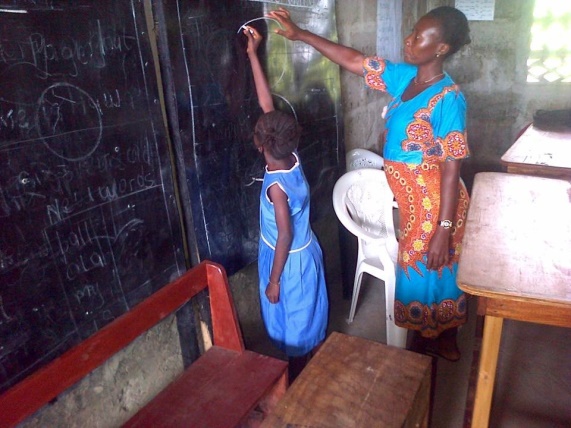 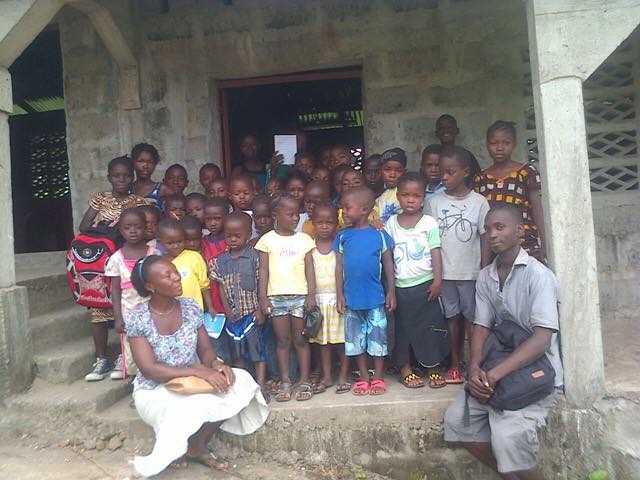 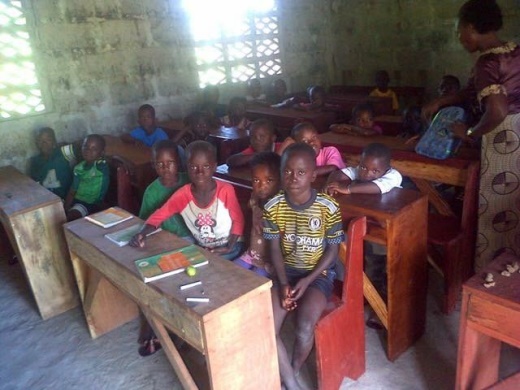   BEEJACKS TOMBOFOUNDATION Forthcoming event;Our charity Tombo walk is just around the corner.On the 14th July 2019 at 10:30am our annual walk will be taking place.We will be reversing the route this year, starting at the Downgate pub on Hungerford common, following the route to Templeton and on through to St Cassions in Kintbury. Then we will go on through the village and down to the Dundas Arms pub.If you are in need of refreshments then you could stop here, or carry on to the canal tow path back to Hungerford common and to the car park.Come join us and hopefully the weather will be kind.You can go to my website to download a sponsor form at www.beejacks.co.uk 